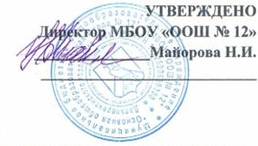 ПОЛОЖЕНИЕоб открытии пришкольного лагеря с дневным пребыванием в период летних каникул с 01.06.2017г. по 18.06.2017г.1. Цели и задачи:1.1 Школьный лагерь с дневным пребыванием является клубным внешкольным учреждением для учащихся в возрасте от 7 до 10 лет (15 чел.), для духовного и физического развития детей и подростков, организацией их разумного отдыха, досуга, оздоровления и общественно полезного труда.1.2 Лагерь организуется на время осенних каникул учащихся МБОУ «ООШ № 12».Учредителем (Администрация Дальнереченского городского округа) с привлечением учреждений культуры, здравоохранения, ответственных организаций.2. Время работы лагеря:2.1 Лагерь открывается по решению учредителя (приказом МКУ «Управления образования»  ДГО от 20 марта 2017 года № 20–А «О мерах по организации отдыха, оздоровлению и занятости детей в 2017 году») на базе МБОУ «ООШ № 12» с 01.06.2017г. по 18.06.2017г., на 11 дней в количестве 15 человек.3. Руководство лагерем:3.1 Руководство подготовкой и работы школьного оздоровительного лагеря с дневным пребыванием возлагается на учредителя (приказом МКУ «Управление образования» Дальнереченского городского округа) совместно с директором школы.3.2 Начальник лагеря, воспитатель, учитель физкультуры,  медицинский работник несут персональную ответственность за охрану жизни и здоровья детей.4. Финансирование:4.1 Штатное расписание работников лагеря с дневным пребыванием и смету расходов утверждает учредитель (МКУ «Управление образования» Дальнереченского городского округа)4.2 Финансирование лагеря производится:- за счет средств  краевого, местного бюджета – заработная плата (начальник лагеря, воспитатель, медработник, обслуживающий персонал), хознужды – э/энергия, вода, канализация, медикаменты.- культурно-массовые мероприятия – за счет средств родителей, благотворительность культурных учреждений города.- питание – за счет средств бюджета Дальнереченского городского округа4.3 По составлении калькуляции стоимость содержания одного ребенка в лагере с дневным пребыванием устанавливается денежная норма расходов на питание одного ребенка в день:- Стоимость питания в день на одного ребёнка: 	7-10 лет – 132руб. 31коп. 4.4 Питание детей, посещающих школьный лагерь с дневным пребыванием,  организуется на базе ИП «Буйнова» (МБОУ СОШ № 2) по согласованию с органами санитарного надзора (ДПГ СЭН).4.5 Учредитель (МКУ «Управление образования» Дальнереченского городского округа) контролирует правильность и целесообразность расходования денежных средств, выделяемых на содержание лагеря с дневным пребыванием, ТФФСС по г.Дальнереченск – правильность расходования денежных средств на питание и после его закрытия подводят итоги финансовой деятельности (отчет об использовании средств).4.6 Полную ответственность за финансовую деятельность несет учредитель (МКУ «Управление образования» Дальнереченского городского округа) и непосредственно начальник лагеря. За сохранность имущества и инвентаря ответственность несет начальник лагеря.		Составлено на основании постановления администрации Дальнереченского городского округа от 07 февраля 2017 года № 101 «О мерах по организации отдыха, оздоровлению и занятости детей в 2017 году», приказа МКУ «Управления образования»  ДГО от 20 марта 2017 года №20–А «О мерах по организации отдыха, оздоровлению и занятости детей в 2017 году».